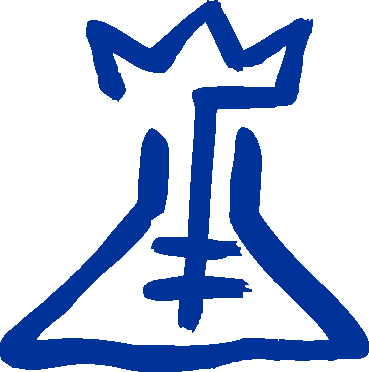    WYDZIAŁ CHEMII UNIWERSYTETU GDAŃSKIEGO______________________________________________________________________________________________PROCEDURA NR 11/DS/2017Podstawa prawna:  Regulamin Studiów Uniwersytetu Gdańskiego – załącznik do uchwały Senatu nr 19/17 z dnia 27 kwietnia 2017 roku.Zakres procedury: Obejmuje procesy związane ze zgłaszaniem przedmiotu przez nauczyciela akademickiegoOdpowiedzialność:  Prodziekan ds. Studiów Wydziału Chemii UGMiejsce składania dokumentów:  Dziekanat ds. Studenckich Wydziału Chemii UGOpis postępowania:NAUCZYCIEL AKADEMICKI- propozycję nowego przedmiotu zgłasza na obowiązującym wzorze sylabusa wg załącznika do Zarządzenia Rektora UG nr 98/R/14 Prodziekanowi ds. Studiów- w porozumieniu z Prodziekanem ds. Studiów określa kierunkowe efekty kształceniaPRODZIEKAN ds. STUDIÓW- przedstawia propozycję przedmiotu właściwej Radzie KierunkuRADA KIERUNKU- wprowadza przedmiot do programu studiów na danym kierunku lub odrzuca przedmiot- przekazuje nowe propozycje do dziekanatuPRACOWNIK DZIEKANATU ds. STUDENCKICH- w przypadku zatwierdzenia przez Radę Kierunku nowego przedmiotu wprowadza do systemu elektronicznego- powiadamia nauczyciela prowadzącego o fakcie umieszczenia sylabusa w bazie i prosi o sprawdzenie / uzupełnienie sylabusaNAUCZYCIEL AKADEMICKI- sprawdza poprawność sylabusa- nanosi ewentualne poprawki- zgłasza sylabus do zatwierdzenia przez DziekanaPRODZIEKAN ds. STUDIÓW- zatwierdza sylabus i zleca zablokowanie do edycji w dziekanaciePRACOWNIK DZIEKANATU ds. STUDENCKICH- blokuje sylabus do edycji - załącza sylabus do programu studiów na stronie www Wydziału Chemii UG